Дидактические игры, как средство формирования представлений о своей Родине, родном крае у детей среднего дошкольного возраста с нарушением зренияУчитель-дефектологФёдорова Дарья ВладимировнаВоспитательМаксимова Алла ГеннадьевнаМБДОУ № 59 г. АпатитыВоспитание патриотических чувств у детей дошкольного возраста  - одна из задач нравственного воспитания, включающая в себя воспитание любви к близким людям, к детскому саду, к родному городу и к родной стране. Следует учитывать, что дошкольник 4-5 лет воспринимает окружающую его действительность эмоционально, поэтому патриотические чувства к родной стране у него проявляются в чувстве восхищения своим городом, родным краем. Такие чувства не могут возникнуть после нескольких занятий. Это результат длительного, систематического и целенаправленного воздействия на ребенка. Воспитание детей осуществляется ежесекундно, на занятиях, мероприятиях, праздниках, в  игре и в быту. У детей с нарушением зрения зрительное восприятие замедленно, затруднено выделение характерных признаков предметов и их изображений, нарушено целостное восприятие наглядности и как следствие процессы осмысления и формирования зрительных образов у таких детей затруднены. Поэтому в коррекционном обучении  детей со зрительной патологией использование наглядности приобретает особенно большое значение, т.к. позволяет педагогам опираться на конкретные образы, создаваемые у детей. Огромное значение  придается использованию  натуральных наглядных пособий, но когда это не возможно, то педагог в своей работе может использовать объемную наглядность. К ней предъявляются требования передачи характерных признаков изображаемых предметов. Важно соблюдение правильных пропорций и соотношения частей предмета в модели или макете. Хотим представить вам дидактические игры, которые способствует формированию представлений о флоре и фауне нашего края, дают представление о родном городе, способствует получению большей информации о предметах и явлениях в рамках изучаемых лексических тем, позволяют на тактильно-зрительной основе раскрыть детям разнообразные качества и  свойства, отличительные и общие признаки изучаемого материала, создать четкий образ. Что в свою очередь положительно скажется на качестве усвоения ими учебного материала, повышении эффективность коррекционно-развивающего обучения.Дидактическая игра «Наш край»Цель: развитие познавательной деятельности детей дошкольного возраста с нарушением зрения, формирование представлений о флоре и фауне нашего края.Коррекционно-развивающие задачи:Развивать зрительное восприятие:- Развивать цветовосприятие, закреплять знание цветов и их оттенков: красный, оранжевый, желтый, зеленый, синий, оранжевый, розовый, коричневый, серый, белый, голубой, фиолетовый, сиреневый.- Учить отличать основные оттенки цвета, насыщенность, контрастность цветов, светлоту. - Учить анализировать основные признаки предметов: форму, цвет, величину и пространственное положение.- Учить группировать предметы однородные по признаку цвета, формы, размера.- Продолжать учить различать с помощью зрения группы предметов, расположенных в пространстве.Развивать ориентировку в пространстве:-Развивать ориентировку на микро-плоскости; -Обозначать расположение предметов в ближайшем пространстве с точкой отсчета от себя соответствующими пространственными терминами: справа, слева, вверху, внизу.- Учить употреблять в речи пространственные предлоги (на, под, над, за, в), наречия (около, рядом, между).Развивать осязание и мелкую моторику:- Учить способам зрительно-осязательного обследования предметов.- Выделять с помощью осязания признаки предметов по характеру поверхности (гладкая, ребристая, ворсистая и т. д.).- Развивать зрительно-моторную координацию.Развивать лексико-грамматический строй речи:- Формировать представление о временах года и их признаках.- Систематизировать знания детей: о сезонных изменениях лиственных деревьев; о ядовитых (мухомор, поганка) и съедобных грибах Мурманской области (подосиновик, подберезовик, белый гриб, волнушка, масленок); о лесных ягодах Мурманской области (черника, брусника, клюква, морошка); активизировать словарь по данным темам.- Упражнять в согласовании существительных с числительными.- Упражнять в образовании прилагательных от существительных.Развивать мышление, внимание, память:- Учить находить закономерность в ряду и продолжать этот ряд.- Развивать пространственное мышление, зрительное внимание и память.Состав дидактической игры и используемый материал: - Коробка: картон, пластик.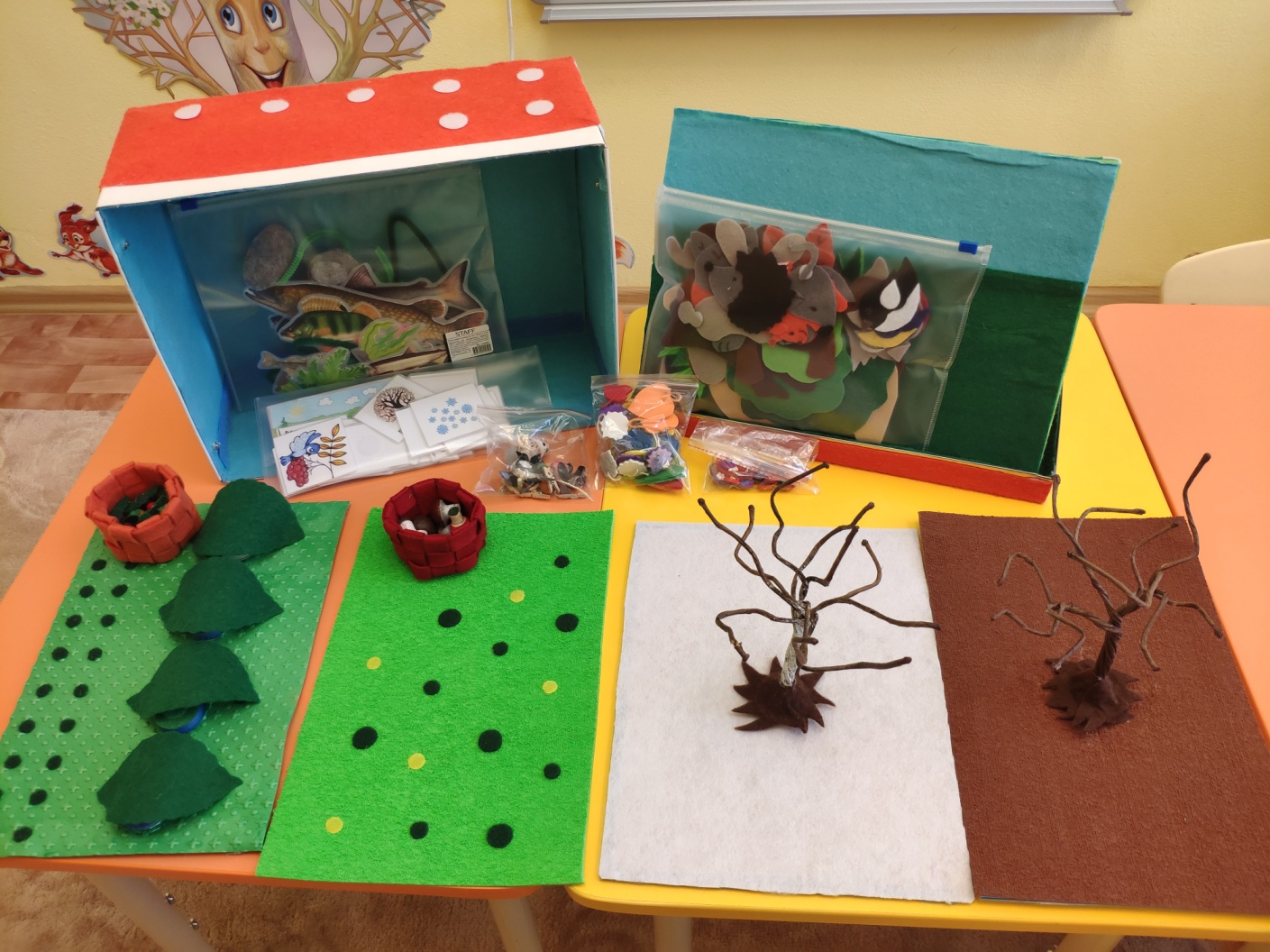 - Крышка от коробки (основа для игровых полей): картон, фетр, липучка.- Дерево: проволока в бумаге, фетр, липучка.- Листья: вспененная резина, фетр, гофрированная бумага, шерстяная нить.- Грибы: пенопласт, липучка.- Цветы и насекомые: пластмасса, липучка.- Ягоды: пенопласт, фетр, липучка.- Корзинки: фетр.- Животные, птицы: фетр, пенопласт, прищепки.- Рыбы, водоросли: заламинированные изображения.- Карточки «Времена года»: заламинированные изображения.- Игровые поля: вспененная резина, картон, липучка, контейнеры с завинчивающейся крышкой.Дидактические игры и упражнения: 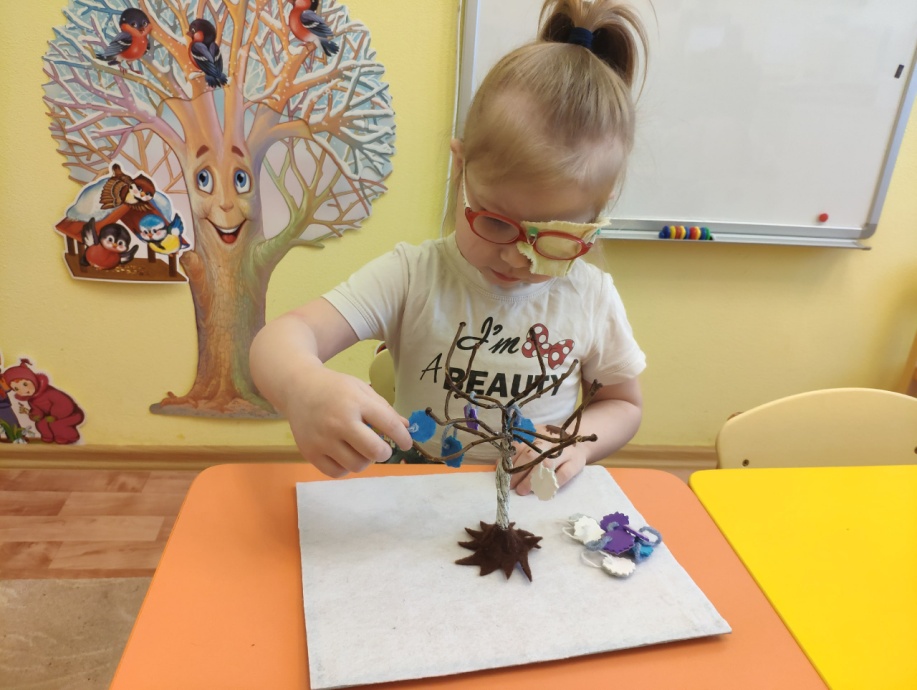 На развитие зрительного восприятия:- «Какого цвета лист (гриб, ягода, цветок, снежинка)?»;- «Найди красные (желтые, зеленые и т.п.) листочки»; - «Найди белые (фиолетовые, синие, голубые, серые, сиреневые) снежинки»;- «Найди красные (серые, коричневые, розовые) грибы»;- «Найди красные (оранжевые, темно красные, синие) ягоды»;- «Найди листочки (грибы, ягоды, цветы, снежинки) такого же цвета»;- «Узнай и назови листья (грибы, ягоды, цветы, рыбу)»; - «Посади большие грибы (цветы) на большие круги, а маленькие на маленькие круги»;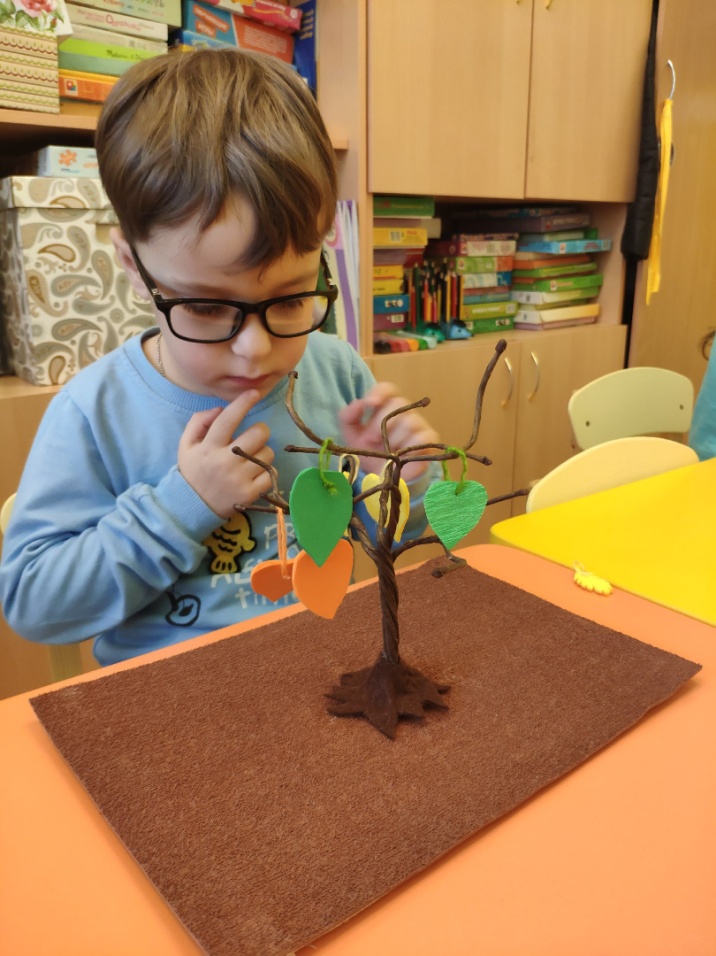 - «Правильно ли собрал грибы грибник, отбери съедобные грибы от не съедобных»;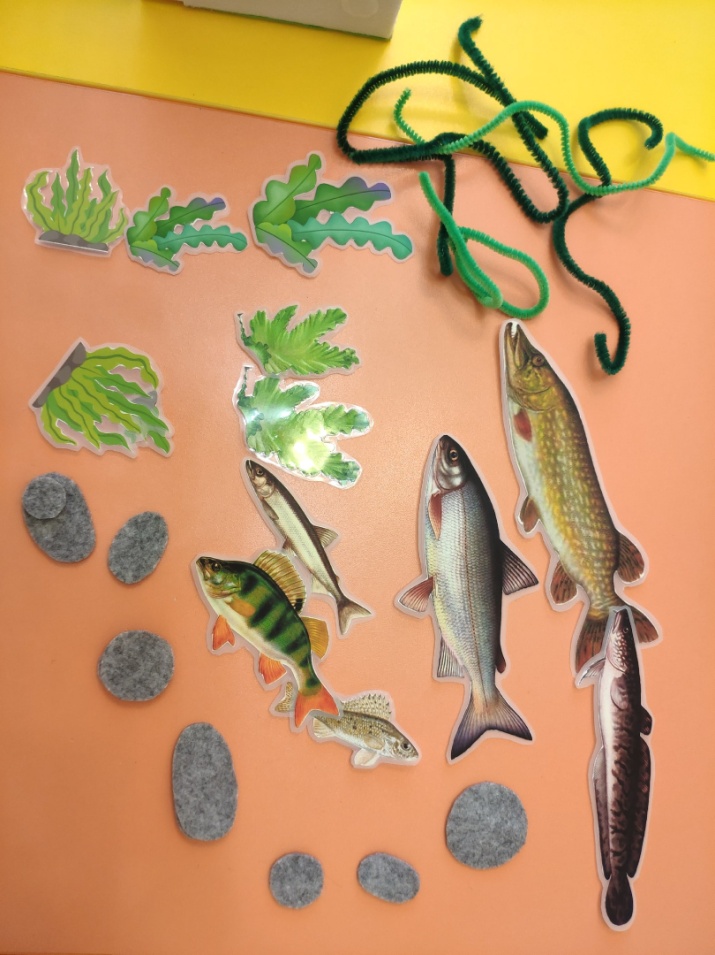 - «Посади ядовитые грибы на желтые кружочки».На развитие ориентировки в пространстве: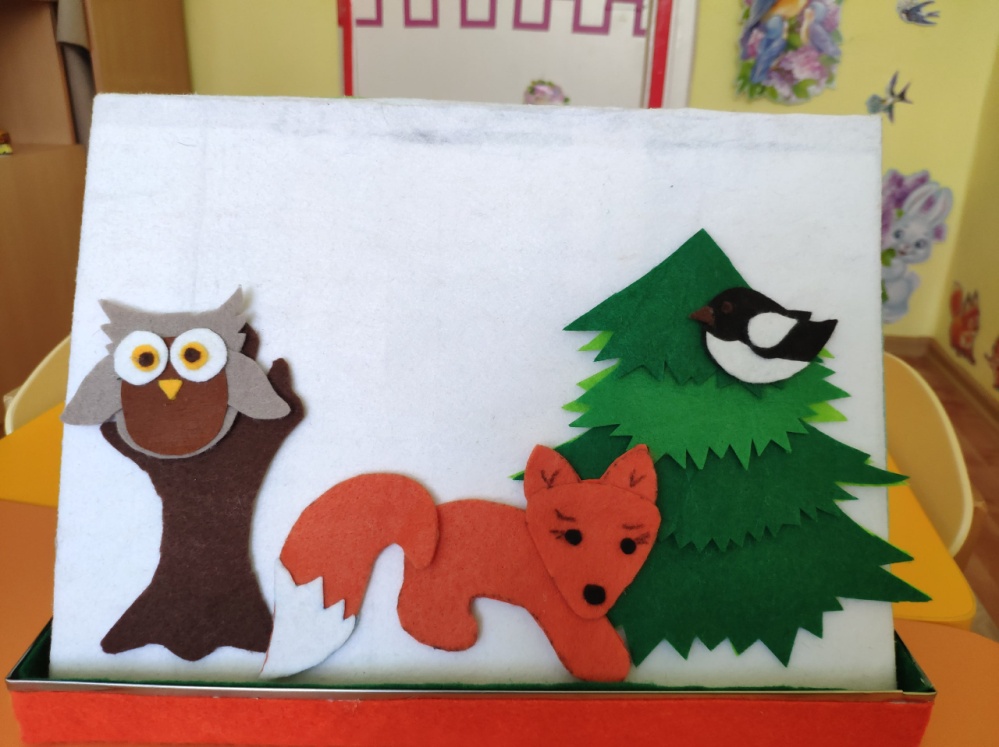 - «Повесь листок, снежинку справа (слева, внизу, вверху)»; - «Посади птичку справа (слева, внизу, вверху)»;- «Где лежит лист?( справа, слева, внизу, вверху, посередине)»;- «Положи гриб в корзину, спрячь за корзину, положи около корзины и т.д.»; - «Посади ягоду: под лист, на куст»; - «Посади в дупло белку, сову»;- «Расположи животных по инструкции» (за елью, перед елью (дубом, осиной, кустом ).- «Придумай картинку, расположи детали на полянке».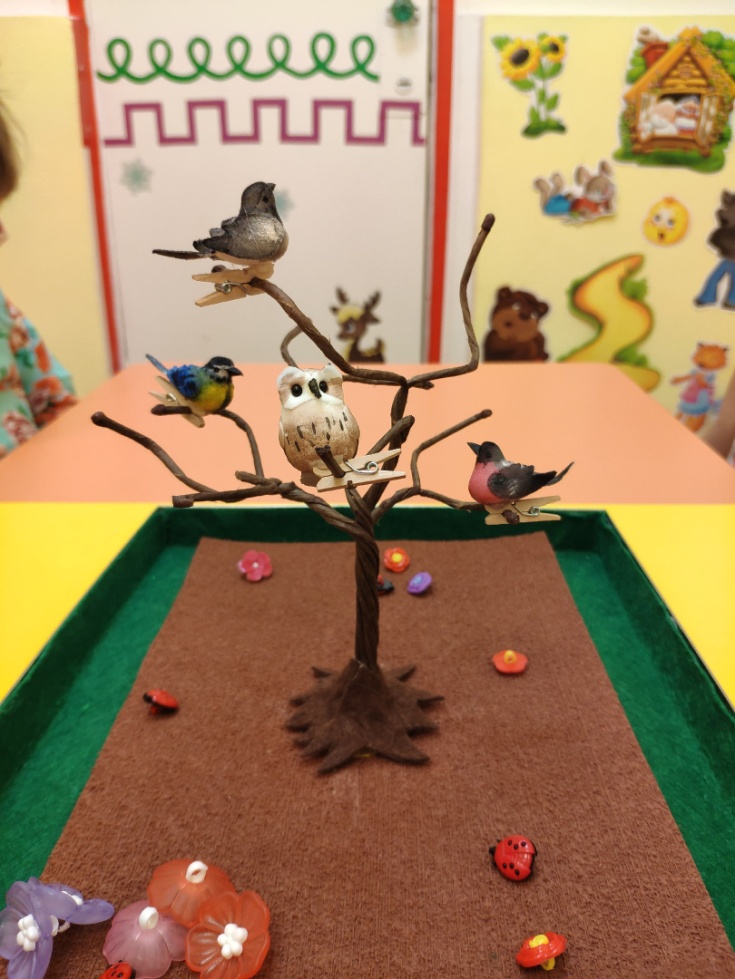 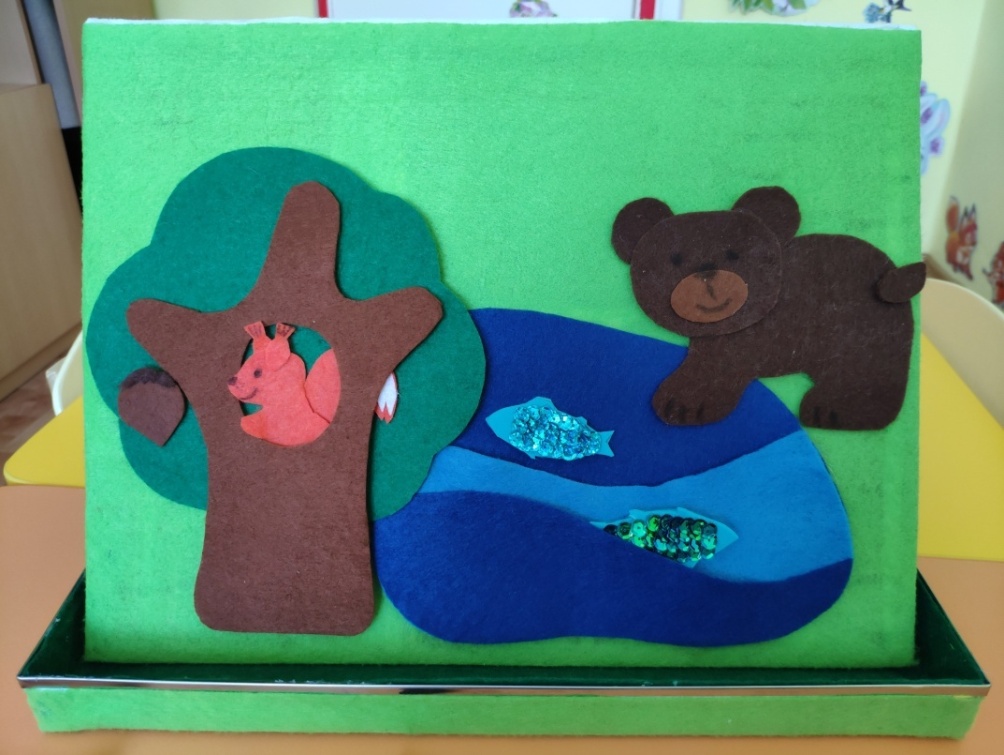 На развитие осязания и мелкой моторики: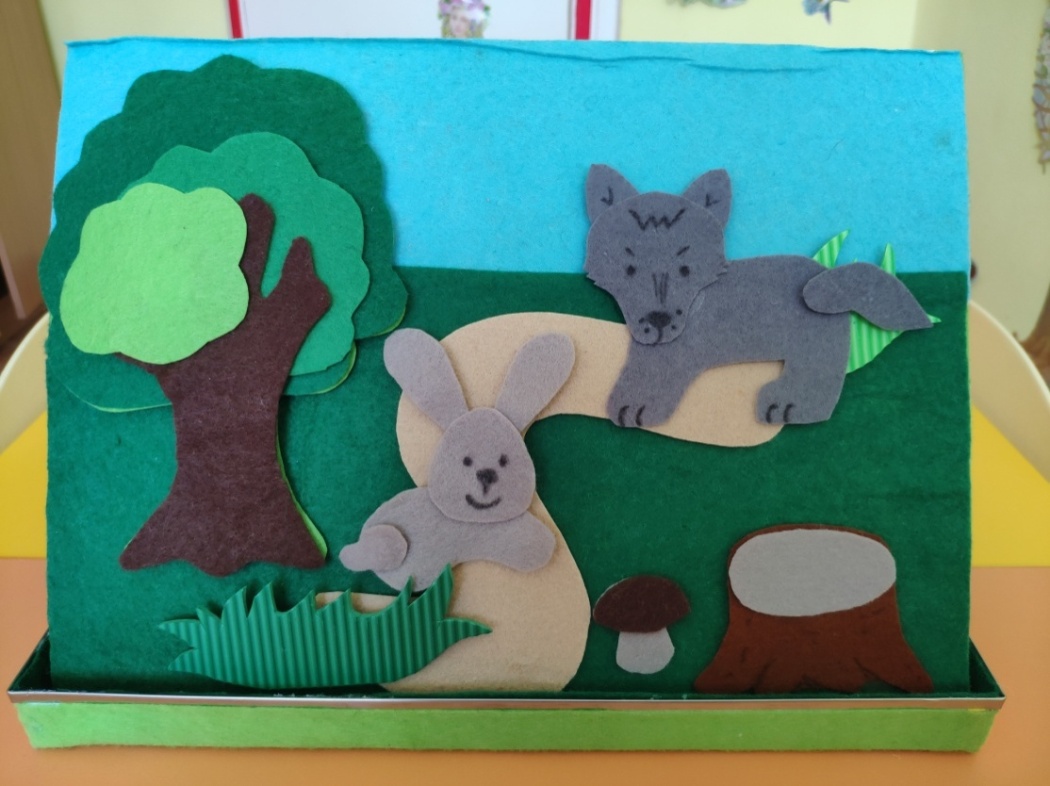 - «Какой на ощупь?»;- «Повесь только гладкие листочки (ворсистые, шероховатые)».- «Собери все грибы с полянки (посади грибы на полянку)» - «Отвинти крышку, спрячь ягоду в … (достань ягоду из…)»;- «Собери все ягоды с куста (посади ягоды на куст)»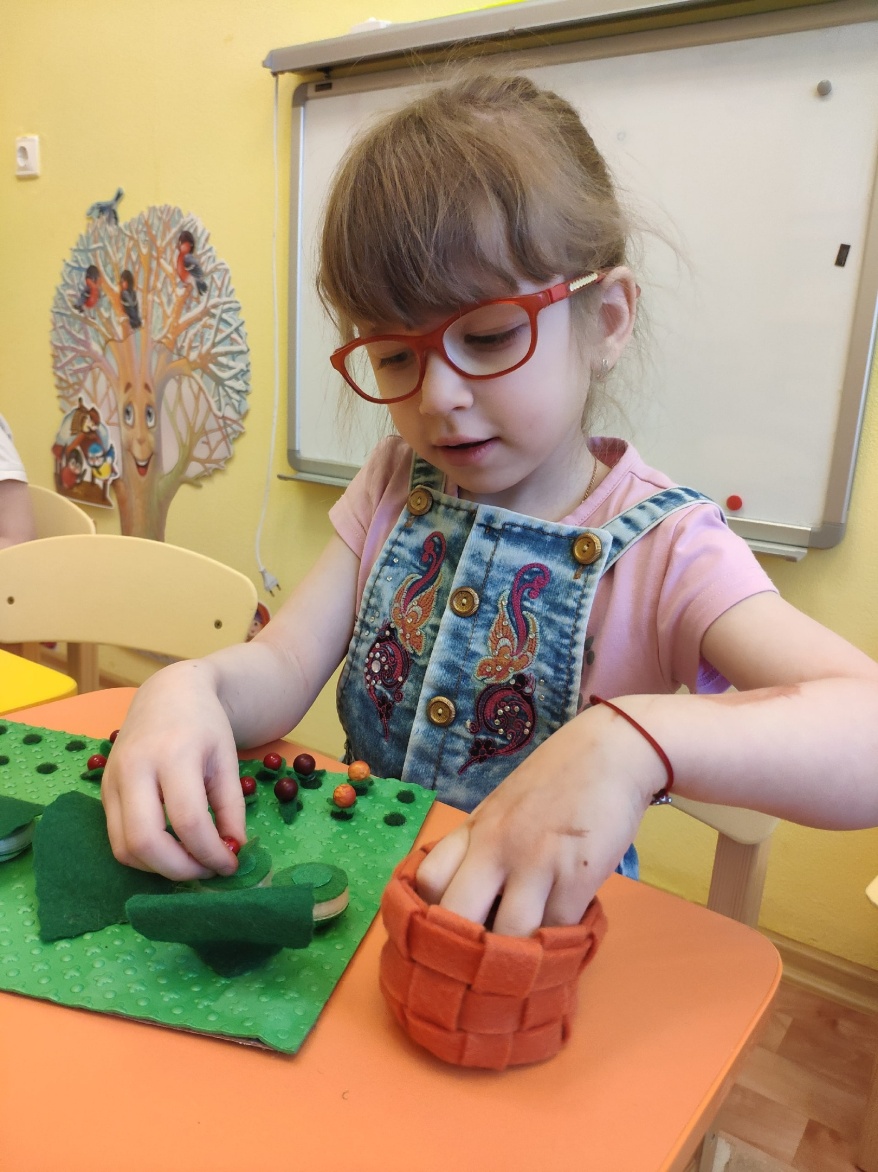 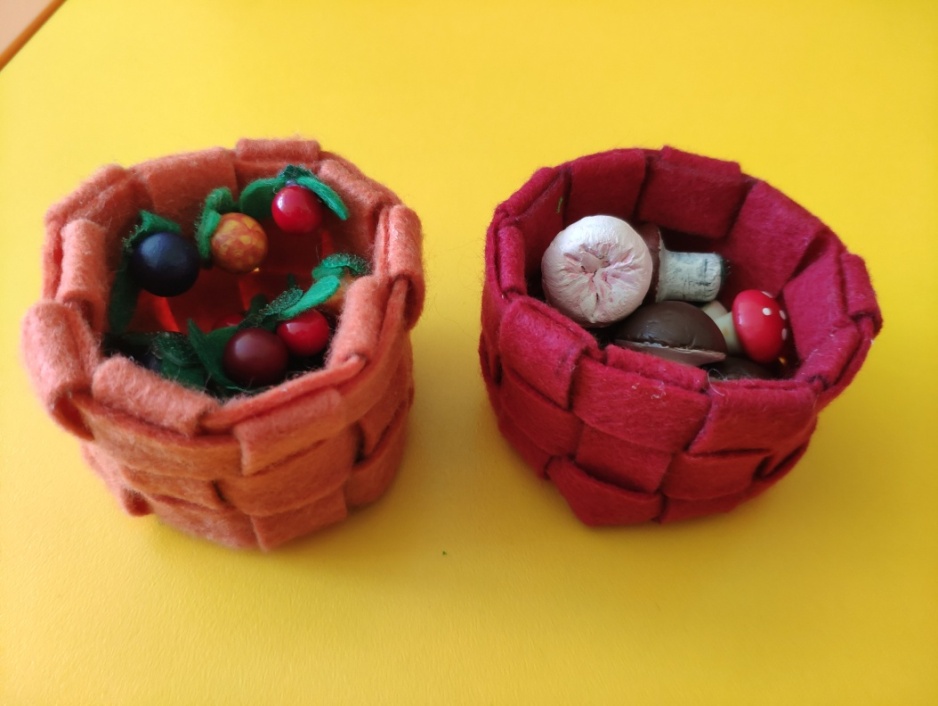 На развитие лексико-грамматического строя речи: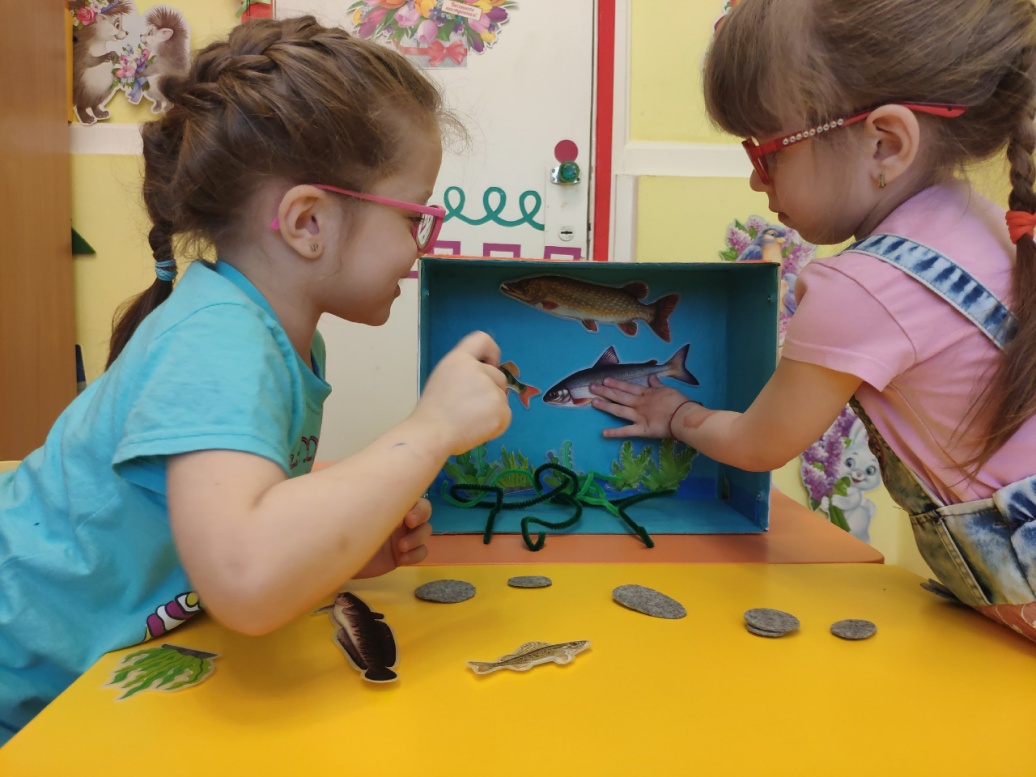 - «Когда это бывает?».- «Посчитаем листочки (грибы, ягоды)». - «С какого дерева листок?» (С березы. Значит лист какой? (берёзовый, осиновый, рябиновый).- «Какое блюдо можно сделать из грибов? (грибной суп, грибную икру, грибной пирог…)».- «Какое варенье можно сварить из черники и т.д.? (черничное, брусничное, клюквенное, морошковое)».- «Чей хвост? (Лисий, медвежий, заячий, мышиный, беличий)»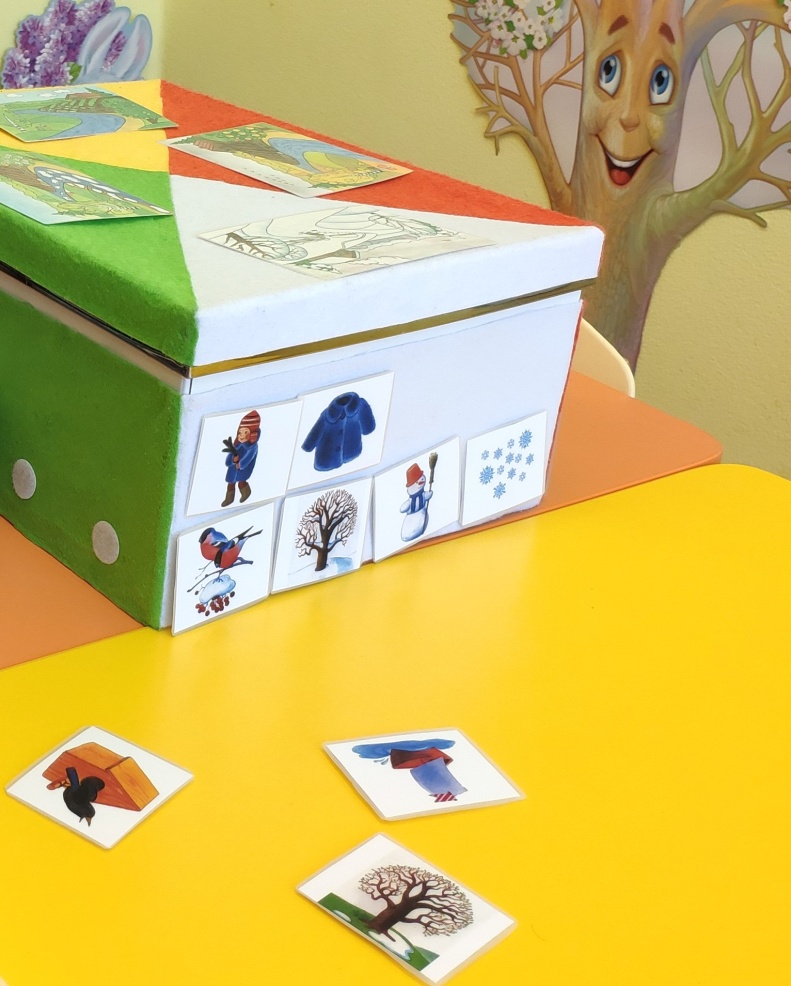 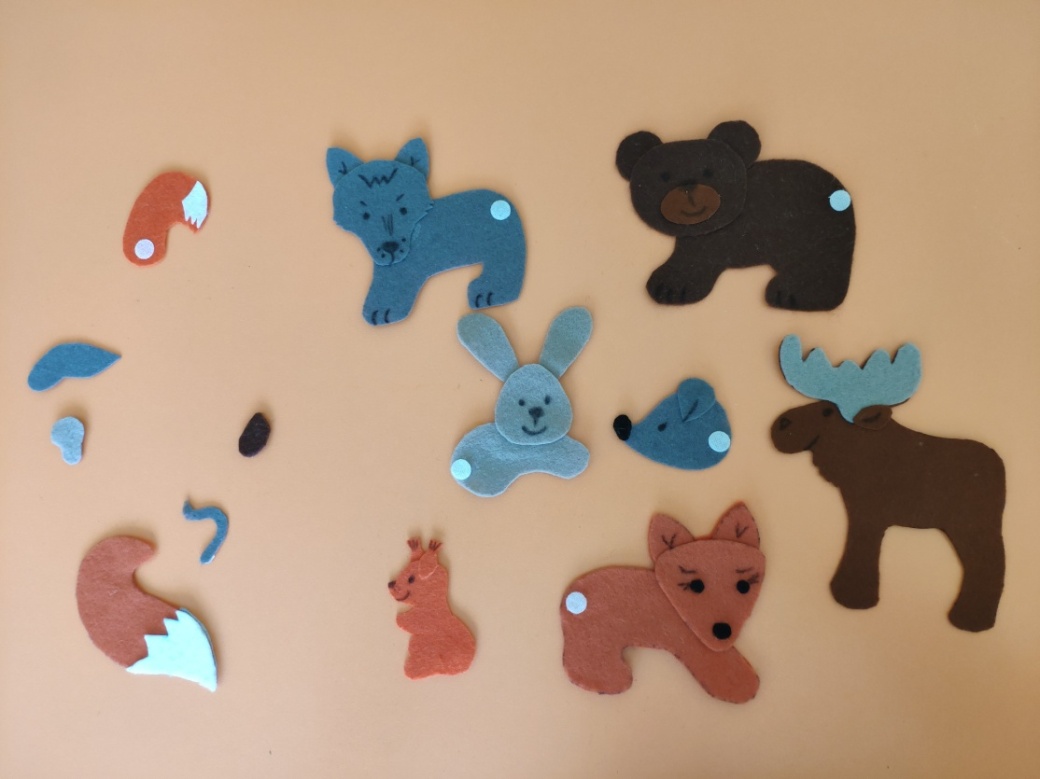 На развитие внимание, памяти, мышления (используя поле № 3):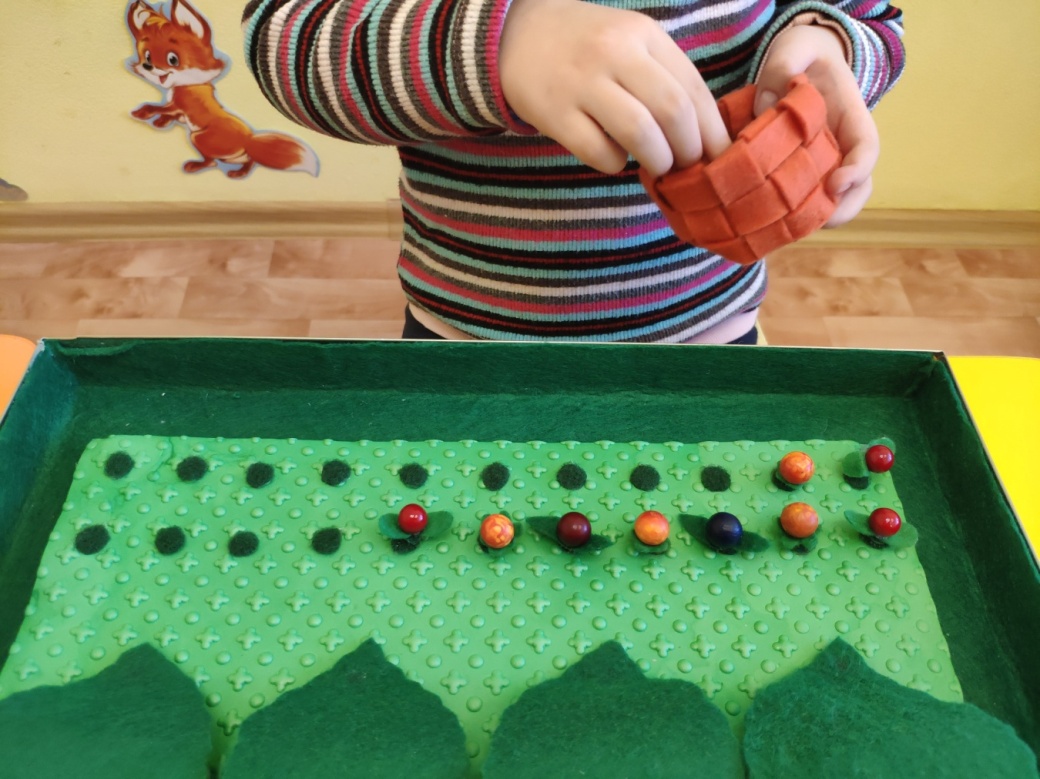 - «Продолжи ряд»;- «Посади грибы (ягоды, цветы) так же как у меня»;- «Запомни, повтори»Ход: отвинти крышки на этой кочке, запомни, какие грибы (ягоды) там спрятались, посади такие же грибы (ягоды) на кочку.- «Четвертый лишний»- «Что изменилось?» (убрать-добавить предмет в ряду).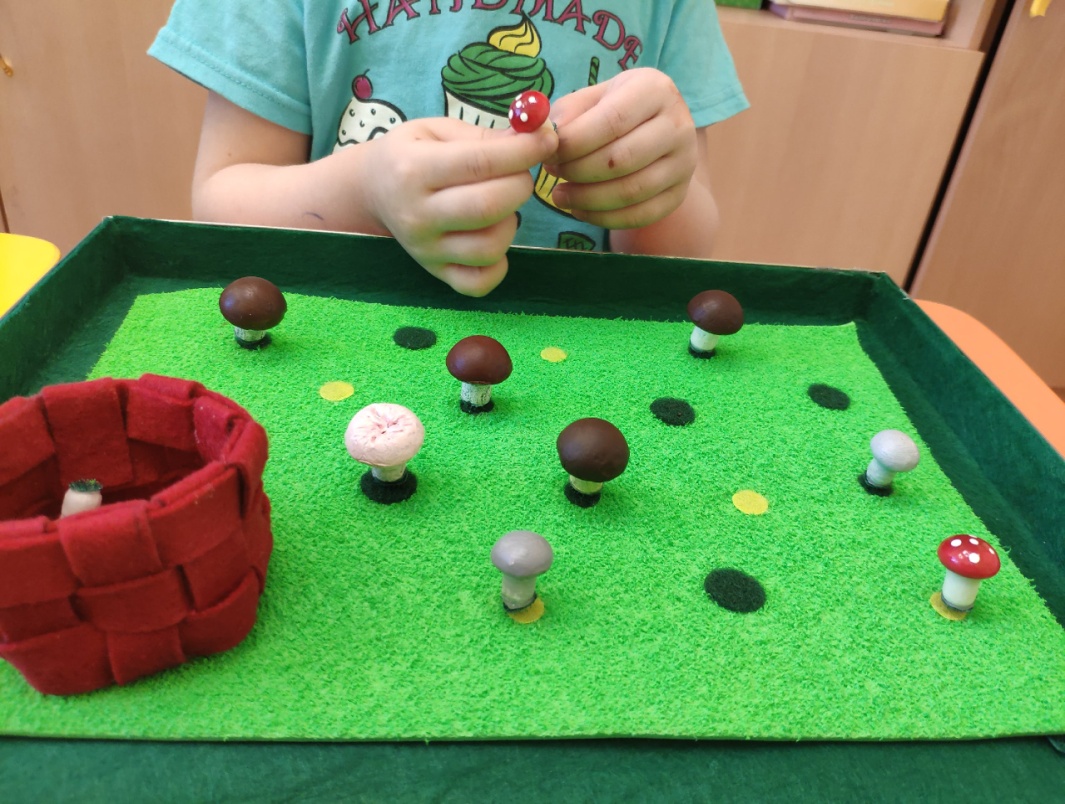 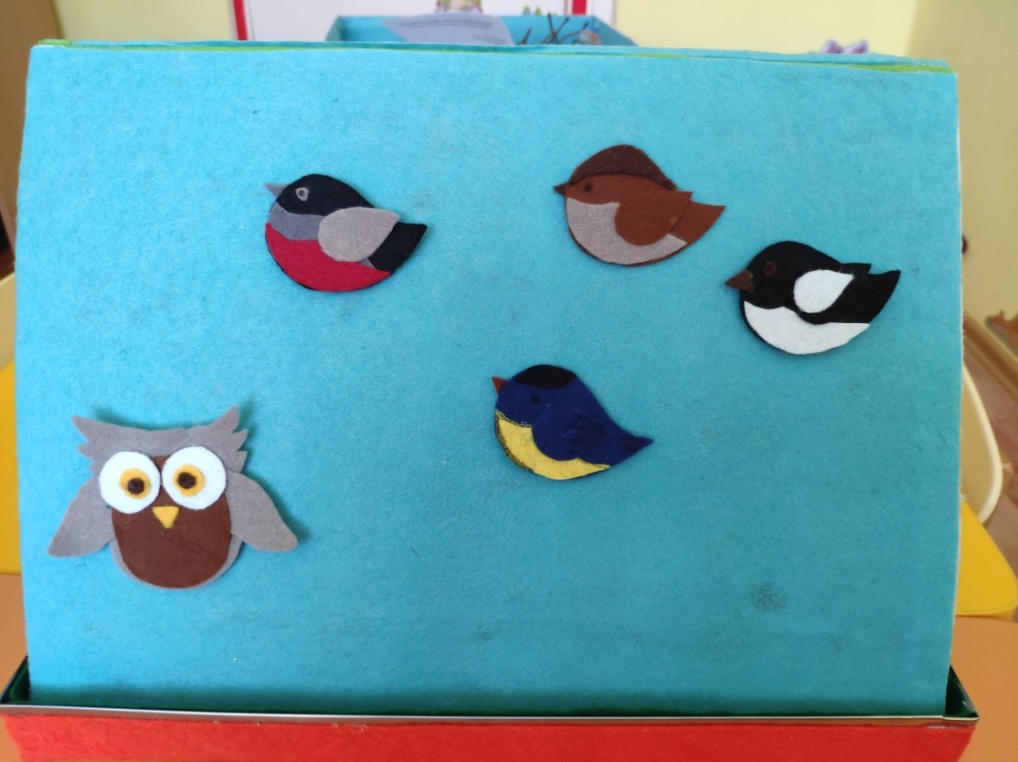 Дидактическая игра «Знаю, помню, узнаю»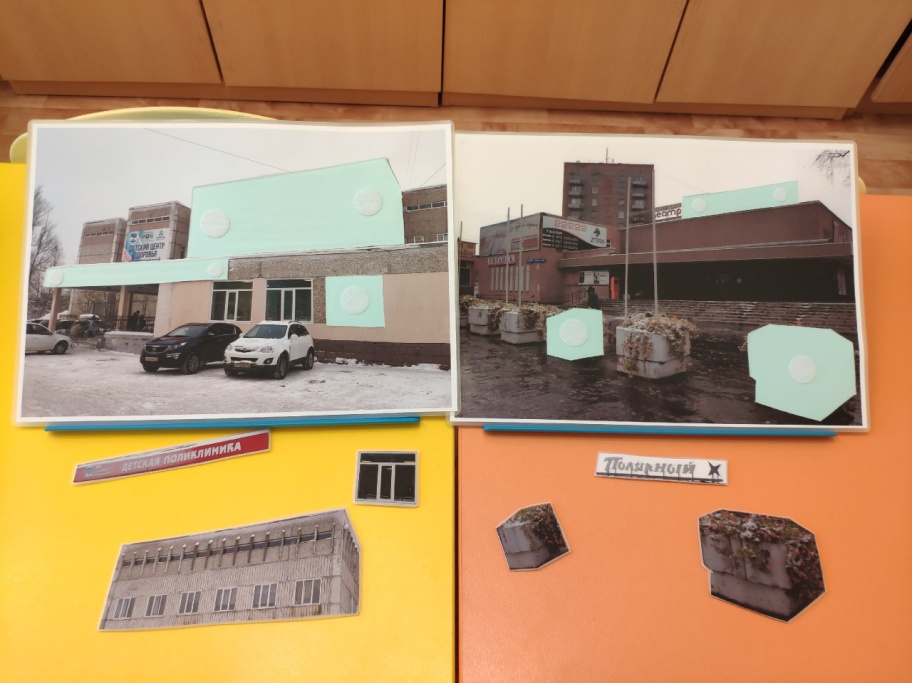 Цель: расширять представления о малой Родине – городе Апатиты, знакомить детей среднего дошкольного возраста с нарушением зрения с объектами инфраструктуры города Апатиты. Образовательные задачи:- формировать представление о пространственном расположении объектов инфраструктуры г. Апатиты;- уточнить и расширить знания детей об истории создания каждого, рассматриваемого объекта;- продолжать учить  сличать силуэтные и цветные изображений и соотносить их с реальными объектами.Коррекционно-развивающие задачи:- развивать умение анализировать основные признаки предметов: форму, цвет, величину и пространственное положение;-развивать ориентировку на микро-плоскости обозначать расположение предметов соответствующими пространственными терминами: справа, слева, вверху, внизу, посередине; 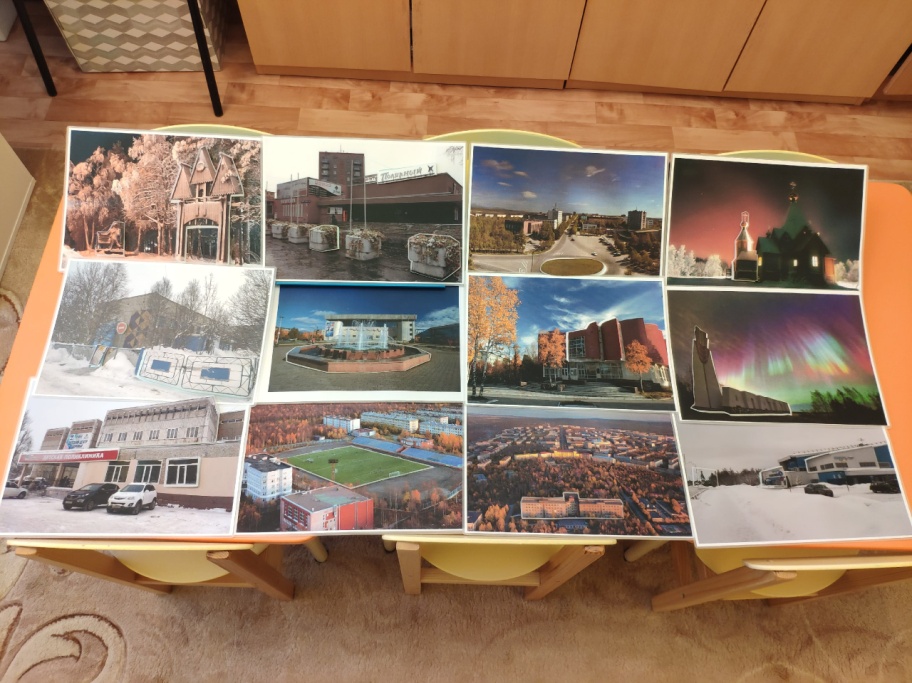 - упражнять в употреблении в речи пространственных предлогов (на, под, над, за, в), наречия (около, рядом, между, посередине);- развивать зрительно-моторную координацию, мелкую моторику рук;- развивать пространственное мышление, зрительное внимание и память.Воспитательные задачи: - воспитывать интерес к истории г. Апатиты;- воспитывать любовь и бережное отношение к родному городу.Состав дидактической игры и используемый материал: - 14 фотографий с изображением различных объектов инфраструктуры города Апатиты (Академическая поликлиника, детская поликлиника, городской стадион, площадь у кинотеатра «Полярный», кинотеатр «Полярный», библиотека им. Гландиной, Д К Строителей, спортивный комплекс «Юнность», фонтан у Атлета, церковь, д/с № 59 «Медвежонок», памятник А.С. Пушкину, стела «Апатиты» при въезде в город);- 14 заламинированных матовой пленкой фотографий с отсутствующими элементами объектов инфраструктуры на них, заламинированные элементы фотографий с липучками.Дидактические игры и упражнения: 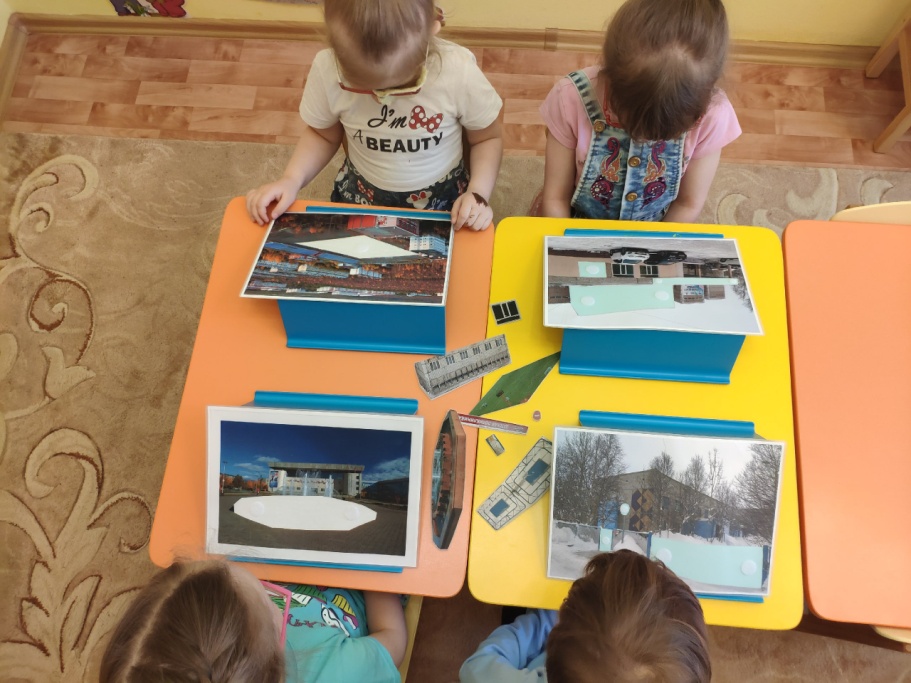 На развитие зрительного восприятия:- «Какого цвета (формы, величины) крыша, стена…»;- «Узнай по силуэту»Ход игры: П.: Ребята, как вы думаете, что случилось с этой фотографией? Д.: Потерялись детали фотографии.П.: Давайте их найдем. Вот вам все делали с фотографий, а найти нужные можно по пустым местам на фото.На развитие ориентировки в пространстве:- «Найди объект, который находится (справа, слева, внизу, вверху, посередине, на, под, над, за, в, около, рядом, между)»;- «Где находится нужный объект? (справа, слева, внизу, вверху, посередине, на, под, над, за, в, около, рядом, между)»;На развитие внимание, памяти, мышления:- «Найди все детали фотографии»;- «Что на этой фотографии забыли изобразить?»- «Что художник нарисовал не правильно?» - «Что изменилось?» (поменять объекты фотографии). 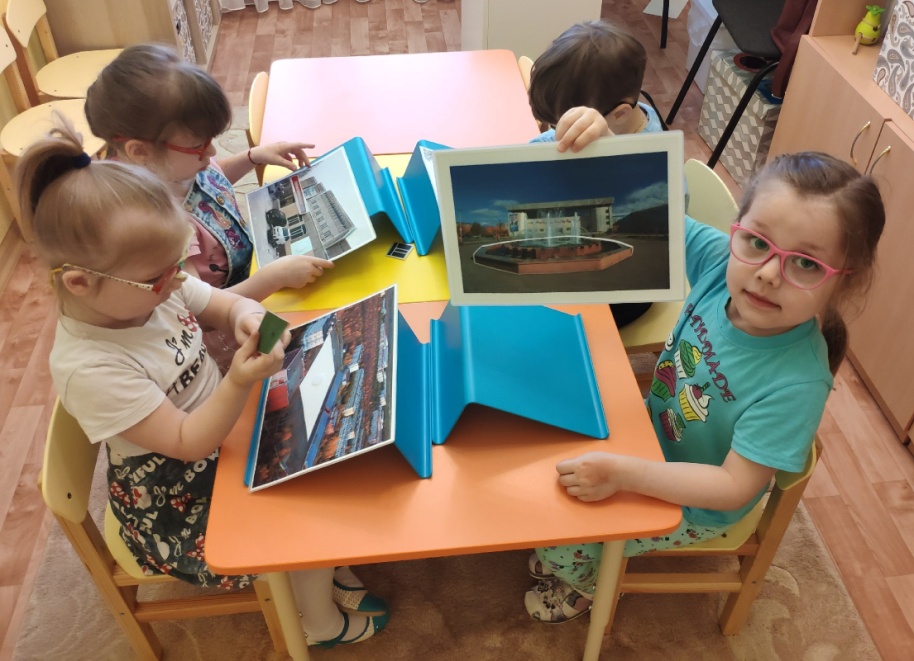 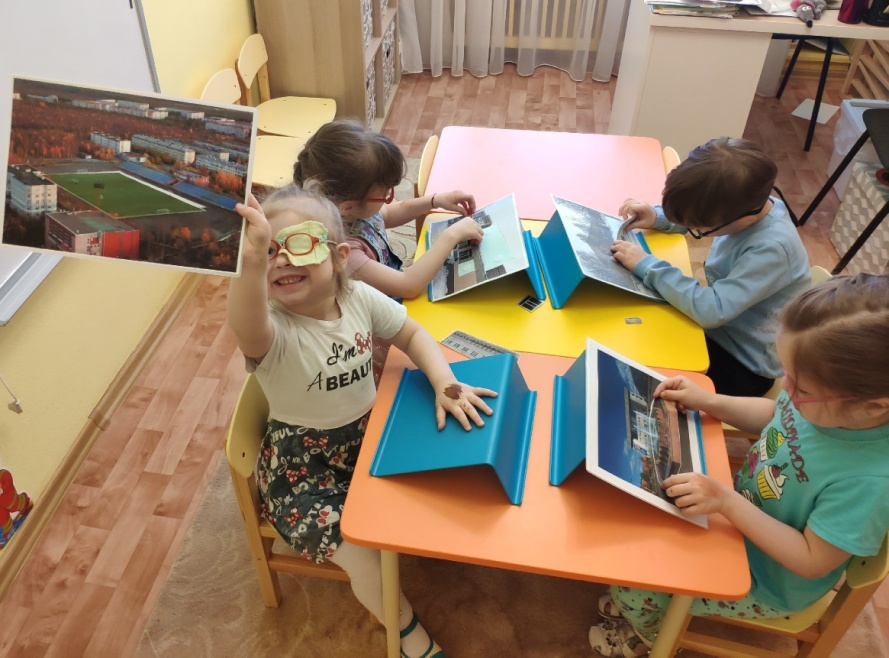 